Contrôle de formationd.1 Appliquer les mesures d’hygiène du personnel, des locaux et de la productionEvaluation personnelle de la compétence opérationnelle par la personne en formationMon opinion concernant mon savoir-faire de cette compétence opérationnelle 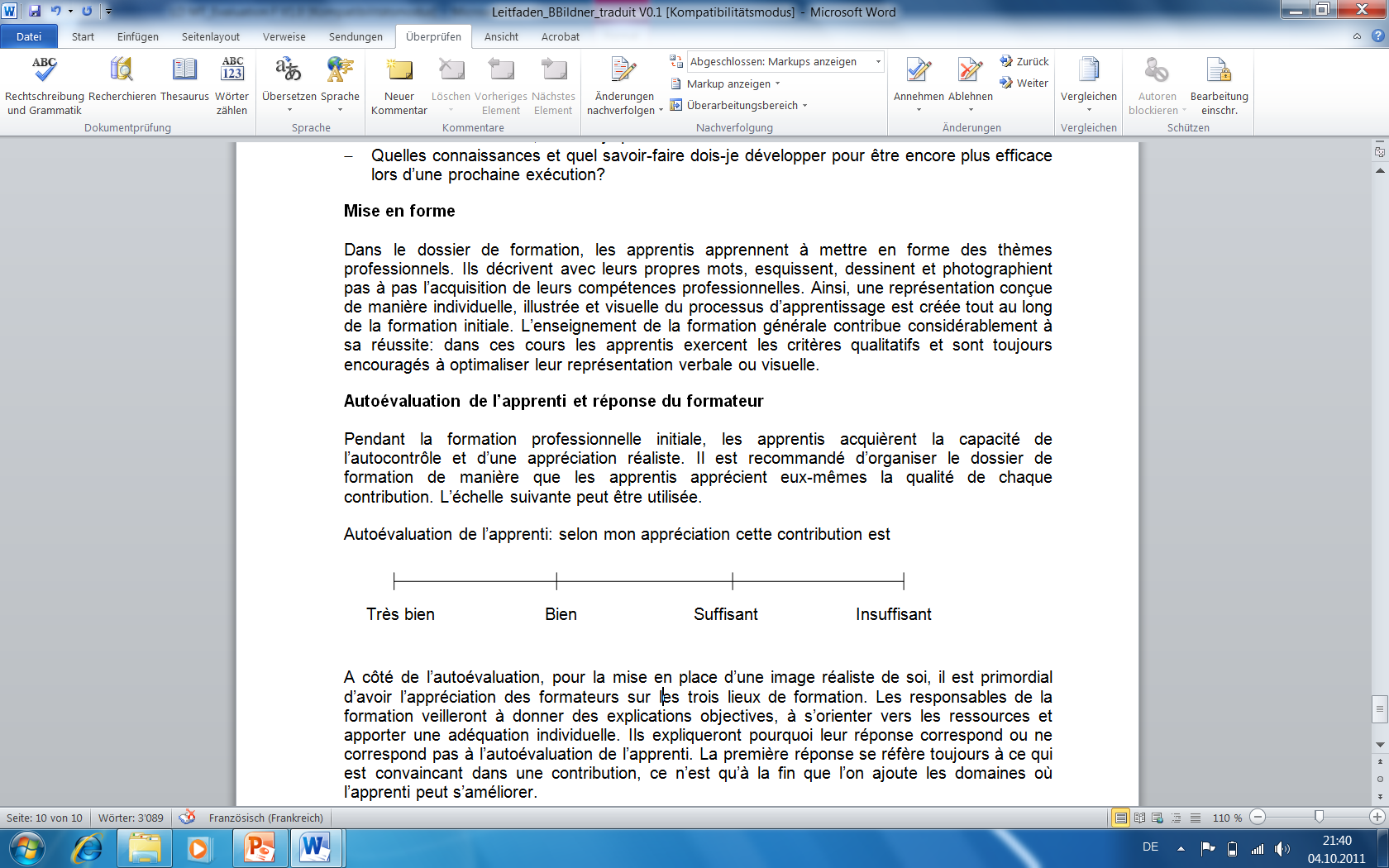 Arguments:Date:								Signature:Evaluation par la personne en formation et par la formatrice / le formateur en entrepriseÉvaluation du dossier de formationd.1 Appliquer les mesures d’hygiène du personnel, des locaux et de la productionPar la formatrice / par le formateur en entrepriseÉvaluation de la présentation du rapportRemarques:Évaluation de la partie technique du rapportRemarques:Ce rapport a été contrôlé le: 				Signature:Nom / prénomObjectifs évaluateurs en entrepriseObjectifs évaluateurs en entrepriseObjectifs évaluateurs en entrepriseObjectifs évaluateurs en entrepriseLes technologues du lait sont conscients de l’importance de l’hygiène du personnel, des locaux et de la production pour la fabrication de produits impeccables et appliquent les instructions de l’entreprise. Les technologues du lait sont conscients de l’importance de l’hygiène du personnel, des locaux et de la production pour la fabrication de produits impeccables et appliquent les instructions de l’entreprise. Evaluation des objectifs de formation A = Atteint / B = pas encore atteint Evaluation des objectifs de formation A = Atteint / B = pas encore atteint Les technologues du lait sont conscients de l’importance de l’hygiène du personnel, des locaux et de la production pour la fabrication de produits impeccables et appliquent les instructions de l’entreprise. Les technologues du lait sont conscients de l’importance de l’hygiène du personnel, des locaux et de la production pour la fabrication de produits impeccables et appliquent les instructions de l’entreprise. Evaluation des objectifs de formation A = Atteint / B = pas encore atteint Evaluation des objectifs de formation A = Atteint / B = pas encore atteint Les technologues du lait sont conscients de l’importance de l’hygiène du personnel, des locaux et de la production pour la fabrication de produits impeccables et appliquent les instructions de l’entreprise. Les technologues du lait sont conscients de l’importance de l’hygiène du personnel, des locaux et de la production pour la fabrication de produits impeccables et appliquent les instructions de l’entreprise. Evaluation des objectifs de formation A = Atteint / B = pas encore atteint Evaluation des objectifs de formation A = Atteint / B = pas encore atteint Les technologues du lait sont conscients de l’importance de l’hygiène du personnel, des locaux et de la production pour la fabrication de produits impeccables et appliquent les instructions de l’entreprise. Les technologues du lait sont conscients de l’importance de l’hygiène du personnel, des locaux et de la production pour la fabrication de produits impeccables et appliquent les instructions de l’entreprise. Evaluation des objectifs de formation A = Atteint / B = pas encore atteint Evaluation des objectifs de formation A = Atteint / B = pas encore atteint d.1.1 Je respecte les instructions de l’entreprise pour de bonnes pratiques de fabrication (BPF).d.1.1 Je respecte les instructions de l’entreprise pour de bonnes pratiques de fabrication (BPF).d.1.2 J’applique les instructions de l’entreprise concernant le concept de zones.d.1.2 J’applique les instructions de l’entreprise concernant le concept de zones.d.1.3 J’applique les instructions de l’entreprise  concernant le maintien de l’hygiène pendant le processus de production.d.1.3 J’applique les instructions de l’entreprise  concernant le maintien de l’hygiène pendant le processus de production.Mesures / Remarques (par ex : contrôles supplémentaires)Mesures / Remarques (par ex : contrôles supplémentaires)Date:                                                                                      Signature:Date:                                                                                      Signature:Date:                                                                                      Signature:Date:                                                                                      Signature:Nom / prénom